Bronze 1: M W 4:45-5:30; T H 5-5:45 F – No practice; (Arrive with suit on and be ready 5 minutes prior to start for stretching on deck); Bronze 2: M W 5:30-6:30; T TH 3:45-4:45; F 5:15-6:15; Dryland M, W 4:30-5:15 Silver: M W 5:00-6; T TH 5:45-6:45; F 5-6:15; Dryland T TH 5-5:30; Gold: M W 3:30-4:45; T TH F 3:30-5; Dryland T, TH 5:15-5:45; Junior: M W 3:30-5; T TH 4:45-6:30; F 3:30-5:15 Dryland T TH 3:45-4:30 SundayMondayTuesdayWednesdayThursdayFridaySaturday1 New Year’s Day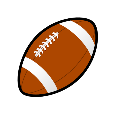 23 4  Annie Webb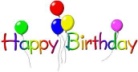 56 PPR winners       Pizza Party78 JCAY Pentathlon910 HS MeetAdjusted Practice4:30-5:20 B1 & 24:50-6 Silver4:50-6:30 Gold4:50-6:45 JR11121314 Snowball Invite15 Snowball InviteReminder monthly fees Due16 Snowball Invite17181920    HS MeetAdjusted Practice4:30-5:20 B1 & 24:50-6 Silver4:50-6:30 Gold4:50-6:45 JR21   Registration         Deadline Home Meet & Tom  & Becky22     Bella Rose  23242526   HS MeetAdjusted Practice4:30-5:20 B1 & 24:50-6 Silver4:50-6:30 Gold4:50-6:45 JR27282930    Home MeetWarm-ups 11:30-11:55 Meet starts at 1:0031